Misunderstood Concepts: Deferred Revenue and Prepaid ExpenseDeferred Revenue:Definition: Deferred Revenue is a liability account that represents the obligation to provide goods or services to a customer in the future. It arises when a business receives payment in advance from a customer but has not yet delivered the goods or services.Common Misconception: Students often confuse Deferred Revenue with actual revenue. They see the word “revenue” and assume it means immediate income, but that’s not true.Analogy:Imagine you’re planning a vacation. You book a hotel room online and pay in advance. The hotel received your payment but hasn’t provided the service (the room) yet. That payment is like Deferred Revenue—it’s a liability until they fulfill their obligation by giving you the room key. Only then can they recognize it as actual revenue.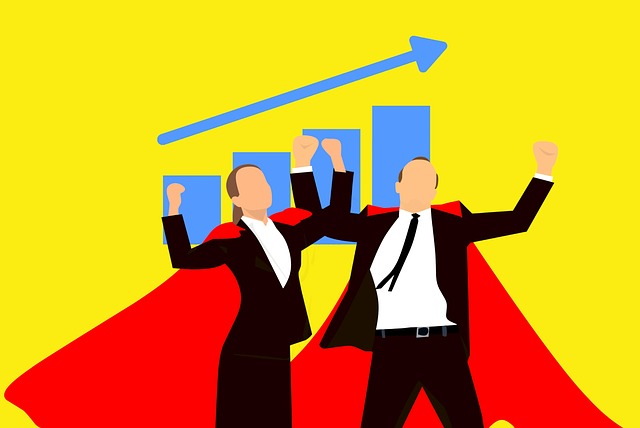 Source: Download Business, Chart, Growth. Royalty-Free Stock Illustration Image - PixabayPrepaid Expense:Definition: Prepaid Expense is an asset account that represents the right to receive goods or services in the future. It occurs when a company pays for expenses (like rent or insurance) in advance.Common Misconception: Students mistakenly think Prepaid Expense is an expense account. They see the word “expense” and assume it’s an immediate cost.Analogy:You buy a monthly transit pass upfront. You’ve paid for the service (rides) before using it. That prepaid pass is like a Prepaid Expense—it’s an asset because you still have the right to use those rides. As time passes, you “consume” the rides, and the asset decreases while the expense is recognized.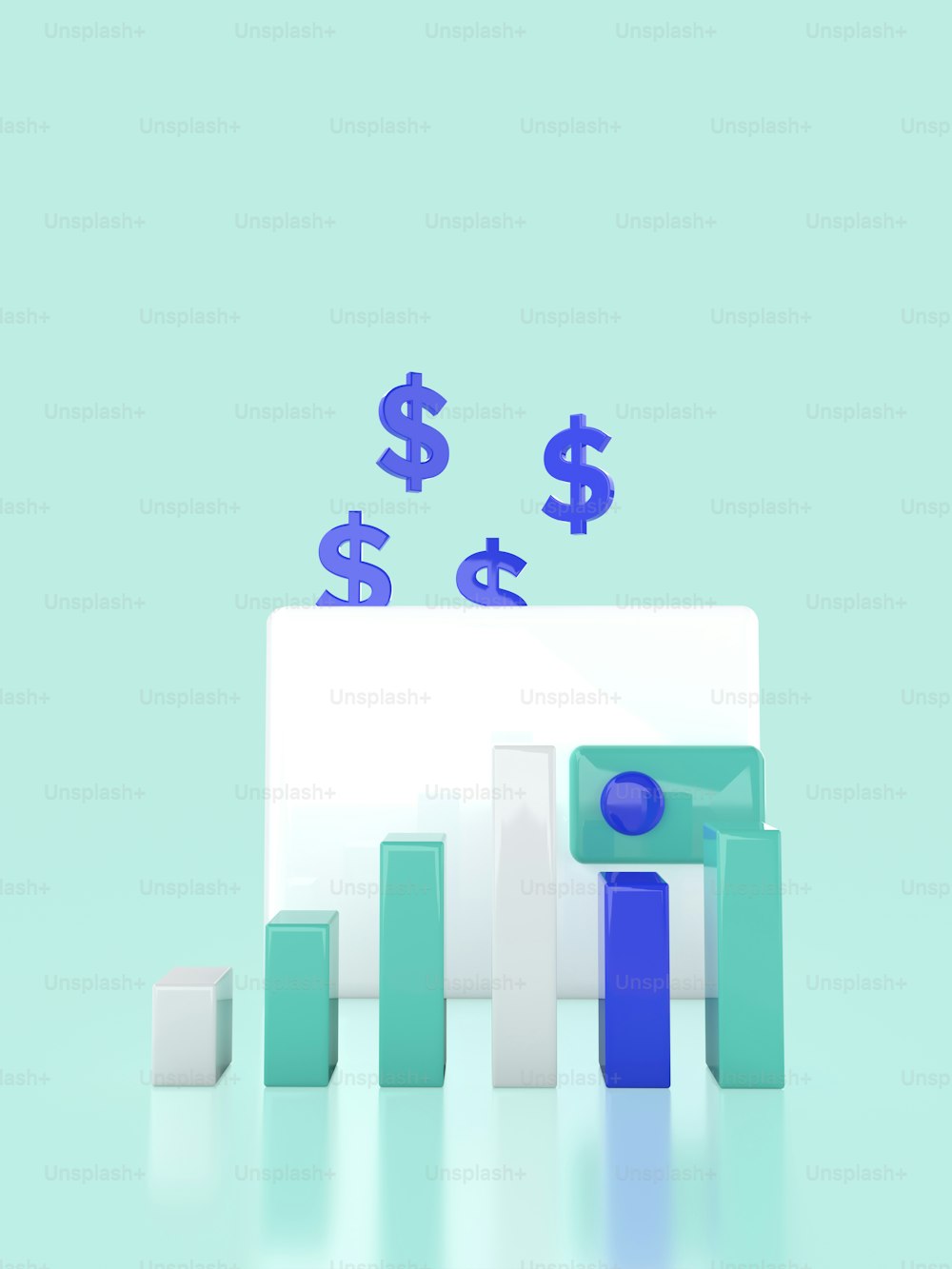 https://unsplash.com/photos/icon-leHc_Q_na4kBy connecting these concepts to relatable scenarios, students can better understand the nuances of Deferred Revenue and Prepaid Expense. Remember, accounting isn’t just about numbers; it’s about telling a financial story!